Federacja Regionów i Komisji Zakładowych                              `80                                                                                                                Przewodniczący  Komisji Krajowej  `80 50-368 Wrocław                                   dr Zbigniew Półtorak ul. Chałubińskiego 6a    Tel/Fax.(071) 7841145    gsm 604465806      http : //  www.federacjasolid80.pl  L.dz.112/ KKFRiKZ S’80/013                                        Wrocław, dnia 25 października  2013 r.                                                Premier RP                                                Donald Tusk                                                                                                                                                    Komisja Krajowa Federacji  `80 wnosi o podniesienie najniższej płacy na rok 2014 do kwoty 1 750 zł, co pozwoli na dalsze ograniczenie szarej strefy i wypłat przez pracodawców części z wynagrodzenia do tzw. „ręki”. Ponadto, podnosimy, iż na obecnym etapie rozwoju Polski koniecznym jest też wykreowanie ogólnego wzrostu płac, aby uległ zwiększeniu popyt wewnętrzny, co spowoduje wzrost gospodarczy i zmniejszenie liczby bezrobotnych oraz zwiększy zasadniczo wpływy do budżetu państwa.     Wg naszych doradców najniższa płaca w 2016 roku powinna wynieść 2000 zł.Ponadto, koniecznym jest ustalenie innej Skali podatkowej PIT w postaci stawek podatku dochodowego od osób fizycznych w wysokości 18%,32% i 45%.Tym samym likwidacji uległby stosowany obecnie w Polsce podatek liniowy dla przedsiębiorców w wymiarze 19%.Nadmieniamy przy tym, że w Niemczech stawki podatku dochodowego od osób fizycznych wynoszą 15%,42% i 45%. W aktualnej sytuacji finansowej Polski koniecznym jest wdrożenie powyższych mechanizmów, gdyż wyzwolą one lepsze funkcjonowanie i szybszy rozwój gospodarki polskiej.Powiązane tagi:

Gospodarka:  Podatki   Szybki dostęp Strona główna Dla wszystkich Moja Płaca Poradniki Słownik wynagrodzeń Kalkulator wynagrodzeń Dla biznesu Raporty płacowe dla firm Doradztwo płacowe Wiedza o wynagrodzeniach 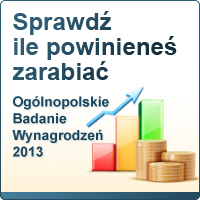 Czy dorabia Pan/Pani w szarej strefie? Początek formularzaIle zarabia Pan/Pani w szarej strefie? Dół formularzasprawdź wyniki »
poprzednie sondy » Moja płacaSprawdź ile zarabia 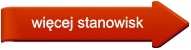 542 stanowisk,
dane o wynagrodzeniach
od 341 000 osób Wynagrodzenia menedżerów spółek giełdowych Sprawdź zarobki
w zarządach
i radach nadzorczych Początek formularzaDół formularzaKalkulator wynagrodzeń Przelicz zarobki brutto/netto,
oblicz składki
i koszty pracodawcy oblicz Słownik wynagrodzeń Proste
wyjaśnienia
trudnych pojęćGratyfikacja - Składnik dodatkowy wynagrodzenia, rozumiany jako świadczenie okolicznościowe. więcej haseł 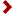 Monitor płac 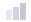 Nagroda Nobla – ile otrzymują laureaci? 2000 9 mln SEK2011 10 mln SEK2013 8 mln SEKWysokość nagród pieniężnych otrzymywanych przez laureatów Nagrody Nobla w wybranych latach (SEK – korona szwedzka)więcej Księgarnia 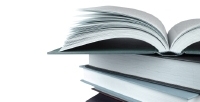 Kiedy zostaniesz milionerem? sprawdź w jakim czasie
uda Ci się uzbierać
okrągły milion złotych Wywiady Nadchodzące konferencje Sprawozdania z konferencji Klasycy wynagrodzeń Stowarzyszenia Wynagrodzenia w Polsce według GUS - płaca minimalnaNajnowsze dane | Dane wojewódzkie | Dane roczne | Dane kwartalne | Dane miesięczne 
Płaca minimalna (Minimum Wage) to ustalona prawnie wysokość najmniejszego wynagrodzenia, jakie pracodawca jest zobowiązany wypłacić pracownikowi za wykonaną pracę. Wynagrodzenie poniżej płacy minimalnej jest naruszeniem praw pracowniczych. W Polsce jego wysokość ustala rozporządzeniem właściwy minister. W niektórych krajach poziom wynagrodzenia minimalnego zależny jest od regionu, wieku lub wykształcenia. 
Wiadomości o płacy minimalnejTrzystopniowy system płacy minimalnej. Minister Pracy i Polityki Społecznej – Władysław Kosiniak-Kamysz zaproponował wprowadzenie trzystopniowego systemu płacy minimalnej. Ustalana byłaby ona na poziomie krajowym, regionalnym i branżowym. Stawka wynagrodzenia minimalnego na poziomie regionalnym i branżowym nie mogłaby być niższa niż ta krajowa. O jej wysokości decydowałyby wspólnie związki zawodowe i pracodawcy w wojewódzkich komisjach dialogu społecznego. (więcej: gazetaprawna.pl) Data publikacji: 30.09.2013 Płaca minimalna powinna wynosić 11 PLN brutto. Ogólnopolskie Porozumienie Związków Zawodowych chce, aby płaca minimalna wynosiła 11 PLN brutto za godzinę pracy. Ponadto, przedstawiciele związków chcą, aby zasięg polskich przepisów o płacy minimalnej objął również osoby zatrudnione na podstawie umów cywilnoprawnych. (więcej: gazetaprawna.pl) Data publikacji: 02.09.2013 O ile wzrośnie płaca minimalna. 15 lipca minął termin na konsultacje i przedstawienie propozycji wynagrodzenia minimalnego przez Komisję Trójstronną. Obowiązująca od 1 stycznia 2014 roku stawka wynagrodzenia minimalnego zostanie ogłoszona w rozporządzeniu, w terminie do 15 września tego roku. Rząd proponuje, aby najniższa pensja za pracę wzrosła w 2014 roku o 5%. Kwota ta stanowiłaby niemal 45% prognozowanego przez Ministerstwo Finansów przeciętnego wynagrodzenia w gospodarce narodowej na 2013 rok, czyli 3 746 PLN. (więcej: gazetaprawna.pl) Data publikacji: 22.07.2013 Ile wyniesie płaca minimalna. Ze wstępnych ustaleń wynika, że płaca minimalna w 2014 roku wzrośnie o 80 PLN i wyniesie 1 680 PLN. Związki zawodowe chciały wzrostu wysokości minimalnego wynagrodzenia o 120 PLN. Ostateczna decyzja zostanie podjęta najpóźniej 15 września 2013 roku. (więcej: gazetaprawna.pl) Data publikacji: 17.06.2013 Projekt nowelizacji Ustawy o minimalnym wynagrodzeniu za pracę. Projektem zmian Ustawy o minimalnym wynagrodzeniu za pracę ma zająć się Komisja Trójstronna. Autorzy projektu wskazują, że uwzględnienie dodatku do wynagrodzenia za pracę w porze nocnej przy obliczaniu minimalnego wynagrodzenia za pracę prowadzi do pokrzywdzenia osób zarabiających najgorzej. Z szacunków resortu wynika, że po zmianie ustawy znacznie zwiększyłyby się koszty pracy i tym samym dodatkowo obciążyłoby to pracodawców. (więcej: portalsamorzadowy.pl) Data publikacji: 20.05.2013 Regionalne zróżnicowanie wynagrodzenia minimalnego. Fundacja Forum Obywatelskiego Rozwoju apeluje o zróżnicowanie minimalnego wynagrodzenia w zależności od województwa. Według ekspertów FOR przy ustaleniu płacy minimalnej powinno uwzględniać się następujące czynniki: koszty utrzymania, średnie zarobki, poziom bezrobocia w danym regionie oraz wzrost PKB danego województwa. (więcej: podatki.biz) Data publikacji: 06.05.2013 Ile osób w 2012 roku pracowało za wynagrodzenie minimalne. Jak donosi Gazeta Prawna w 2012 roku przybyło przedsiębiorstw, w których przeciętne wynagrodzenie wynosiło 1 500 PLN lub mniej. W takich firmach zatrudnionych było aż 25 tys. osób. (więcej: gazetaprawna.pl) Data publikacji: 06.05.2013 Pensja minimalna w górę. 26 marca odbył się strajk generalny na Śląsku, w którym wzięło udział blisko 85 tys. osób. W proteście uczestniczyli przedstawiciele m.in. kolei, przemysłu, szkolnictwa oraz służby zdrowia. Wśród długiej listy postulatów związkowców pojawiło się żądanie podniesienia pensji minimalnej. (więcej: tvp.pl) Data publikacji: 02.04.2013 Płaca minimalna za niska. Przedstawiciele związków zawodowych uważają, że płaca minimalna na poziomie 1 600 PLN jest za niska. Według szefa OPZZ Jana Guzy powinna ona wynosić 1 676 PLN brutto, a w przyszłości – 50% średniej krajowej. (więcej: dziennik.pl) Data publikacji: 07.01.2013 Płaca minimalna wzrosła. Osoby otrzymujące najniższe wynagrodzenie mogą cieszyć się ze wzrostu zarobków. Od 1 stycznia 2013 płaca minimalna została podniesiona i wynosi aktualnie 1 600 PLN brutto. (więcej: gazetaprawna.pl) Data publikacji: 02.01.2013 Nie będzie różnicowania płacy minimalnej w regionach. Część ekonomistów jest zdania, że zróżnicowanie płacy minimalnej, tak jak jest to na przykład w Niemczech, mogłoby dać impuls do rozwoju gospodarczego w biedniejszych regionach. Do tego pomysłu sceptycznie odnosi się minister pracy i polityki społecznej Władysław Kosiniak–Kamysz. Według niego płaca minimalna nie powinna być różnicowana, wystarczająca jest planowana na 1 stycznia 2013 roku podwyżka płacy minimalnej z 1 500 PLN na 1 600 PLN. (więcej: newseria.pl) Wiadomości o płacy minimalnejTrzystopniowy system płacy minimalnej. Minister Pracy i Polityki Społecznej – Władysław Kosiniak-Kamysz zaproponował wprowadzenie trzystopniowego systemu płacy minimalnej. Ustalana byłaby ona na poziomie krajowym, regionalnym i branżowym. Stawka wynagrodzenia minimalnego na poziomie regionalnym i branżowym nie mogłaby być niższa niż ta krajowa. O jej wysokości decydowałyby wspólnie związki zawodowe i pracodawcy w wojewódzkich komisjach dialogu społecznego. (więcej: gazetaprawna.pl) Data publikacji: 30.09.2013 Płaca minimalna powinna wynosić 11 PLN brutto. Ogólnopolskie Porozumienie Związków Zawodowych chce, aby płaca minimalna wynosiła 11 PLN brutto za godzinę pracy. Ponadto, przedstawiciele związków chcą, aby zasięg polskich przepisów o płacy minimalnej objął również osoby zatrudnione na podstawie umów cywilnoprawnych. (więcej: gazetaprawna.pl) Data publikacji: 02.09.2013 O ile wzrośnie płaca minimalna. 15 lipca minął termin na konsultacje i przedstawienie propozycji wynagrodzenia minimalnego przez Komisję Trójstronną. Obowiązująca od 1 stycznia 2014 roku stawka wynagrodzenia minimalnego zostanie ogłoszona w rozporządzeniu, w terminie do 15 września tego roku. Rząd proponuje, aby najniższa pensja za pracę wzrosła w 2014 roku o 5%. Kwota ta stanowiłaby niemal 45% prognozowanego przez Ministerstwo Finansów przeciętnego wynagrodzenia w gospodarce narodowej na 2013 rok, czyli 3 746 PLN. (więcej: gazetaprawna.pl) Data publikacji: 22.07.2013 Ze światadrukuj | « powrót 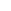 Źródło: www.sxc.hu 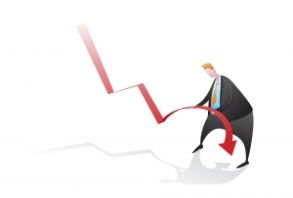 Płaca minimalna w Polsce i w innych krajachW Polsce najniższa płaca wynosi obecnie 1600 zł brutto. Daje to 1181,38 „na rękę”. Dla przykładu - w Luksemburgu minimalne zarobki, po przeliczeniu, wynoszą ponad 7 tys. zł. Trzeba jednak pamiętać, że koszty utrzymania w tym kraju są dużo wyższe. 

- Pensja minimalna w Polsce jest na żenująco niskim poziomie, wielokrotnie niższym niż w większości krajów UE. Uważamy, że minimalne wynagrodzenie powinno wynosić 50 proc. średniego wynagrodzenia. Czyli na dzień dzisiejszy ok. 200-300 zł więcej. Jeszcze w końcu 2011 roku złożyliśmy do Sejmu obywatelski projekt ustawy. Niestety leży i zbiera kurz, zebraliśmy pod nim 330 tys. podpisów - mówi Marek Lewandowski, rzecznik prasowy przewodniczącego NSZZ "Solidarność". 

Związek broni się także przed opiniami, że zwiększenie płacy minimalnej przełoży się na natychmiastowy wzrost bezrobocia.- Uprzedzając często pojawiające się zarzuty o rzekomym wpływie płacy minimalnej na wzrost bezrobocia polecam lekturę nowego raportu Komisji Europejskiej, w którym jednoznacznie stwierdzono, że nie ma związku (nawet w kryzysie) pomiędzy wzrostem płacy minimalnej, a wzrostem bezrobocia – dodaje Marek Lewandowski.

Najniższa pensja w innych europejskich krajach 

Z zestawienia za rok 2012 opublikowanego przez portal countryeconomy.com wynika, że wśród krajów „nowej Unii” posiadamy wysoką pensję minimalną - 336,47€*. Wyprzedzamy pod tym względem Słowację (327€), Czechy (310,23€), Węgry (295,63€), Estonię (290€), Litwę (231,7€), Łotwę (285,92€), Rumunię (161,91€) oraz Bułgarię (138,05€). 

Węgrzy, podobnie jak my, podnieśli z dniem 1 stycznia 2013 swoją płacę minimalną. Obecnie kształtuje się ona na poziomie 98 000 forintów (ok. 1400 zł). 

Z kolei Portugalia ma pensję minimalną na poziomie 565,83 euro, a pogrążona w kryzysie Grecja na poziomie 876,62 euro. Najsłabiej zarabiający Grecy, inkasują co miesiąc ponad dwa razy więcej niż Polacy. 

Wyprzedzają nas także, dopiero negocjujące swoje przystąpienie do Unii, Chorwacja (373,36€) i Turcja (362,84€). W całej Unii Europejskiej w 2012 roku na pierwszym miejscu znajduje się Luksemburg (1801,49€), a pozostałe lokaty na podium przypadły Irlandii (1461,85€) i Holandii (1446,6€).

Statystyk odnośnie płacy minimalnej nie prowadzi się dla Niemiec oraz Cypru, gdyż tam dotyczy ona nie ogółu pracowników, lecz przedstawicieli poszczególnych branż i zawodów. Z kolei w Danii, Włoszech, Szwecji, Finlandii, Norwegii, Islandii, Szwajcarii i Austrii nie obowiązują ustawowe stawki. Wynagrodzenia tam są regulowane na mocy umów indywidualnych i rozmów między partnerami społecznymi.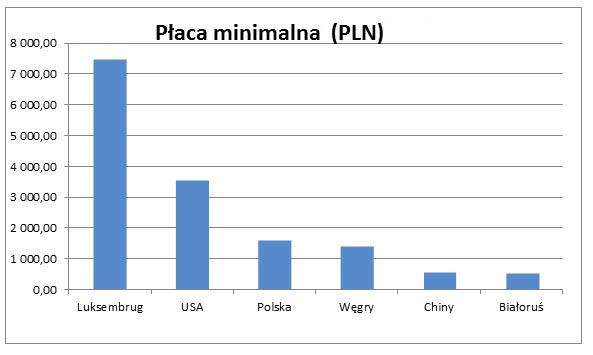 Opracowanie własne na podstawie danych countryeconomy.com, wageindicator.com.Ile na Białorusi i na Ukrainie? 

Na Białorusi od stycznia wprowadzono podwyżkę stawki minimalnej, jednak w dalszym ciągu jest ona niska. Wynosi bowiem zaledwie 1,395 mln tamtejszych rubli, co daje w przeliczeniu 537,07 zł.Na Ukrainie najniższa stawka została ustalona na poziomie 1147 hrywien, czyli 434,02 zł. W grudniu 2013 r. ma ona wzrosnąć do ok. 460 zł. W Chinach, w zależności od prowincji, minimalne wynagrodzenie wynosi od 870 do 1500 juanów. Pracujący otrzymują więc miesięcznie kwotę w przedziale 429,52-740,55 zł. 

Stawka minimalna w USA i Kanadzie

A ile stawka minimalna wynosi w Stanach Zjednoczonych? Na poziomie federalnym sięga 7,25$ za godzinę. Tyle najmniej zarabiają chociażby mieszkańcy stanu Nowy Jork. Przy 40-godzinnym tygodniu pracy łatwo wyliczyć, że miesięcznie otrzymują oni 1160 USD miesięcznie. Przeliczając na naszą walutę ( kurs dolara z 3.02 – 3,0744) jest to 3566,3 zł, czyli niemal polska średnia krajowa.

Niektóre stany decydują się na wprowadzenie płacy minimalnej wyższej niż ustalona na poziomie federalnym. Z początkiem 2013 r. w Ameryce wzrosła ona w Arizonie, Florydzie, Montanie, Ohio, Oregonie, Rhode Island i Waszyngtonie. 

Najlepiej mają mieszkańcy tego ostatniego, gdzie aktualnie najniżej opłacani pracownicy zarabiają aż 9,19$ za godzinę (miesięcznie, po przeliczeniu, byłoby to ponad 4500 zł). Niewiele mniejsze stawki obowiązują w Oregonie (8,95$),Vermoncie (8,60$) oraz Connecticut, dystrykcie Columbia i Illinois (8,25$).

Mniej powodów do zadowolenia mogą mieć natomiast osoby pracujące w Minnesocie, Wyoming, Georgii i Arkansas, gdzie stawka minimalna za godzinę wynosi mniej niż 7,25$. Jednak nawet 5,15$ w Georgii i Wyoming daje co miesiąc na koncie przyzwoitą sumę.

W Kanadzie z kolei godzinowa stawka minimalna waha się pomiędzy 9,75 (w prowincji Alberta) do 11 dolarów kanadyjskich w Nunavut. Najczęściej spotykana zaś kwota to 10C$ „per hour”, która obowiązuje w Nowym Brunszwiku, Nowej Funlandii, Terytoriach Północno-Zachodnich oraz na Wyspie Księcia Edwarda.Kurs euro z dnia 5.02. 2013 - 4,17 złwww.praca.wp.Podatek dochodowy od osób fizycznych (Einkommensteuer) jest najważniejszy z punktu widzenia pracownika. Stawka procentowa waha się od 15 do 45 proc., rośnie progresywnie wraz z dochodem. Próg wolny od opodatkowania wynosi 7 663 euro. W przedziale od 7 664 do 52 151 euro podatek wynosi 15% natomiast od 52 152 euro obowiązuje stawka 42 proc. Powyżej kwoty 250 000 euro rocznie należy uiścić 45 proc. podatku. Jego wysokość  nie jest jednak prostą zależnością procentową. Obliczeń dokonuje się za pomocą specjalnych tabel lub programów. Na wielu niemieckojęzycznych stronach internetowych można znaleźć praktyczne kalkulatory, które umożliwiają takie obliczenia. Dokonując przeliczeń należy pamiętać, że przy samodzielnej działalności gospodarczej podstawą opodatkowania nie jest kwota całego wynagrodzenia otrzymanego od klienta, lecz jedynie to, co pozostaje po odjęciu wydatków związanych z prowadzeniem działalności. Ponadto pracownicy muszą płacić podatek kościelny, jeżeli zadeklarują wyznawanie jakiejkolwiek religii. Oscyluje on pomiędzy 7% a 9% dochodów opodatkowanych w zależności od przepisów prawnych danego landu. Podatek dochodowy od osób prawnych (Körperschaftsteuer) jest kolejną formą podatków występującą w Niemczech. Dochody firm są opodatkowane na podstawie stopy 25 proc. Próg wolny od opodatkowania w tym przypadku wynosi 3 835 euro. W sytuacji rozliczania straty z lat poprzednich występuje brak ograniczenia czasowego, natomiast stratę z bieżącego roku można rozliczyć z zysku roku poprzedniego. Standardem są zaliczki na poczet podatku na podstawie zeszłorocznego zysku.Dodatkowo pobierany jest podatek handlowy (Gewerbesteuer) płatny od zysków firmy i pobierany przez władze lokalne. Podatek handlowy jest zróżnicowany i zależy od gminy oraz wielkości i rodzaju firmy, ale zwykle wynosi 18-20 proc.Podatek od wartości dodanej (Umsatzsteuer) jest szeroko stosowanym podatkiem pobieranym od wszelkiego rodzaju publicznej i prywatnej konsumpcji, np. od dóbr i usług dostarczanych przez firmy do ostatecznego konsumenta. Obecnie podstawową stawką VAT dla większości dóbr i usług w Niemczech jest 19 proc. Jednakże niektóre produkty t.j. żywność, książki i inne publikacje są opodatkowane stawką 7%. Dobra eksportowane lub sprzedawane do innych krajów unijnych nie są przedmiotem opodatkowanym VAT.Rezydenci zagraniczni płacą podatek jedynie od dochodów uzyskanych w Niemczech. Podatek jest pobierany od dochodów wg tych samych reguł, jak od obywateli niemieckich. Zgodnie z niemiecką legislacją tyczącą się zabezpieczenia społecznego, obcokrajowcy pracujący w Niemczech muszą także uiszczać składki na ubezpieczenia społeczne, o ile są postrzegani prawnie jako zatrudnieni przez niemieckiego pracodawcę. Jeżeli zyski, które są opodatkowane w Niemczech albo są wyjęte spod opodatkowania w innych krajach, lub jeżeli są tam poddane opodatkowaniu, to kwota podatku zapłacona w Niemczech jest odjęta od podatku należnego w innym kraju. Gwarantują to ustawy o unikaniu podwójnego opodatkowania podpisana przez Niemcy z innymi krajami europejskimi i pozaeuropejskimi, w tym z Polską. Tak Nie do 1000 PLN 1001-2000 PLN 2001-3000 PLN 3001-4000 PLN powyżej 4000 PLN Majster budowy 3 620 PLN Dyżurny ruchu 3 257 PLN Malarz 2 379 PLN Tokarz 2 498 PLN Skarbnik 5 719 PLN Projektant mody 3 900 PLN Projektant mebli 2 716 PLN Technik robotyk 3 257 PLN Pokojowa 1 767 PLN Lekarz pediatra 5 068 PLN Płaca minimalna w roku: 1 600 PLNOd: Do: 